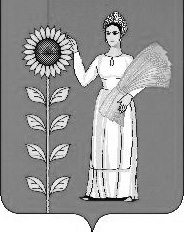 СОВЕТ ДЕПУТАТОВ СЕЛЬСКОГО ПОСЕЛЕНИЯТИХВИНСКИЙ СЕЛЬСОВЕТДобринского муниципального района Липецкой областиРоссийской Федерации37 -я сессия Vсозыва                                                   Р Е Ш Е Н И Е18.05.2018г.                              д.Большая Плавица                            № 145-рс  О признании утратившими силу  решения Совета депутатов сельского поселения  Тихвинский сельсовет №147-рс  от 14.06.2013г. О принятии Положения «О порядке осуществления муниципального жилищного контроля  на территории сельского поселения Тихвинский сельсовет Добринского муниципального района Липецкой области»На основании экспертного заключения №04-2387 Правового управления администрации Липецкой области на решение Совета депутатов сельского поселения Тихвинский сельсовет Добринского муниципального района от 14.06.2013г. №147-рс  «О принятии Положения «О порядке осуществления муниципального жилищного контроля на территории сельского поселения Тихвинский сельсовет Добринского муниципального района Липецкой области»( с изменениями  от 30.10.2014 №206-рс, от 15.03.2017 №76-рс), рассмотрев законодательную инициативу Совета депутатов сельского поселения Тихвинский сельсовет в целях приведения в соответствие с действующим законодательством нормативной правовой базы Совета депутатов сельского поселения Тихвинский сельсовет, руководствуясь Уставом  сельского поселения Тихвинский сельсовет, Совет депутатов сельского поселения Тихвинский сельсовет Добринского муниципального районаРЕШИЛ:        1. Признать утратившим силу 1.1. Решение Совета депутатов сельского поселения Тихвинский сельсовет№147-рс  от 14.06.2013г. О принятии Положения «О порядке осуществления муниципального жилищного контроля  на территории сельского поселения Тихвинский сельсовет Добринского муниципального района Липецкой области»;1.2.  Решение Совета депутатов сельского поселения Тихвинский сельсовет№206-рс  от 30.10.2014г. «О внесении изменений в Положение «О порядке осуществления муниципального жилищного контроля на территории сельского поселения Тихвинский сельсовет Добринского муниципального района Липецкой области «утвержденного  решением Совета депутатов сельского поселения Тихвинский сельсовет Добринского муниципального района Липецкой области от 14.06.2013г №147-рс»; 1.3. Решение Совета депутатов сельского поселения Тихвинский сельсовет№76-рс  от 15.03.2017г «О внесении изменений в Положение «О порядке осуществления муниципального жилищного контроля на территории сельского поселения Тихвинский сельсовет Добринского муниципального района Липецкой области». 2. Направить указанный нормативный правовой акт главе сельского поселения Тихвинский сельсовет для подписания и официального обнародования.3. Настоящее решение вступает в силу со дня его официального обнародования.Председатель Совета депутатовсельского поселенияТихвинский сельсовет                                                            А.Г.Кондратов